International Conference 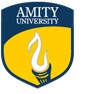 on Sustainable Computing in Science, Technology & Management (SUSCOM-2020)January 20 – 22, 2020 | Amity University Rajasthan, Jaipur, IndiaREGISTRATION FORM(Can be Xeroxed for additional copies, if required)Name:______________________________________________________________________Paper ID:_______________________Nationality:__________________________________Passport No.:____________________ Valid Upto:____________Issued at:______________Registration Category: Student / Research Scholar / Academician / Industry.Demand Draft No./Cash Receipt No.:___________ Dated:_________ Amount:___________  *Designation:_________________________________ Sponsored:    YES  /  NO       *Name and Address of the Organization:________________________________________________________________________________________________________________________________________________________________________________________________Mobile No.:____________________ Email:_______________________________________Demand Draft No./Cash Receipt No.:___________ Dated:____________ Amount: USD $ / INR . __________ Drawn on (Issuing Bank):_____________________________________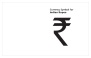 Please put  mark:    I plan to attend the conference, only as a Delegate.   I plan to attend the conference and intend to present a paper, as an Author. Date: _________				Name and Signature of the AuthorPlace:_________Signature of the Sponsoring Authority, if any, with sealImportant InformationOnce your paper is accepted the registration process begins. You have to complete the following four steps.Step 1: It is mandatory for at least one author of an accepted paper to register in order for the paper to appear in the journal issue / proceedings and included in the Technical Session. Research Scholars/Students have to send copy of their Institute's ID-Card along with the registration form.Step 2: All authors have to sign Registration Form, which is in PDF format. Authors with multiple papers have to register separately for each paper. Fill the Accommodation Form if applicable. The details of accommodation will be shared separately after the registration.Step 3: All the paper must be submitted to EasyChair. Step 4: Send scanned copy of your completed registration form, copyright agreement form along with the scanned copy of the proof of payments to suscom2020@outlook.com.Registration Fee Includes Conference Kit Participation in the Technical Session Souvenir E Paper Copy or E-Proceeding (Only for Authors ) Breakfast Lunch Tea/Coffee Breaks DinnerAccommodation:The accommodation will be arranged in the Hostels as per the availability and requirements. The booking of accommodation for students/Research Scholar in Hostel will be done on First-come First serve and subject to availability. The charges are INR 330 per day. The amount is to be paid during the time of conference.Payment Mode:Participants can use online banking for paying registration fee:1. Electronic Fund TransferNational Delegates:International Delegates:How to Reach:Pre-paid taxi can be hired at the airport terminals (located in the lounge).Pre-paid taxi and auto-rickshaws can be hired just outside railway stations. These services are run by the Government and hence the charges are reasonable.Bank NameICICI BANK LTD.Branch addressAchrol, JaipurBranch Code003752Account NameAMITY UNIVERSITY RAJASTHANAccount Number375201001683Account TypeSaving AccountMICR Code303229008IFSC CodeICIC0003752RemarksSUSCOM-2020Email Idsuscom2020@outlook.comSwift CodeICICINBBNRIEmail Idsuscom2020@outlook.comCategoryFrom Jaipur Airport to CampusFrom Jaipur Railway Station to CampusDistance60 KM55 KMTaxi FareRs. 1500 (approx)Rs. 1400 (approx)